									 Date:			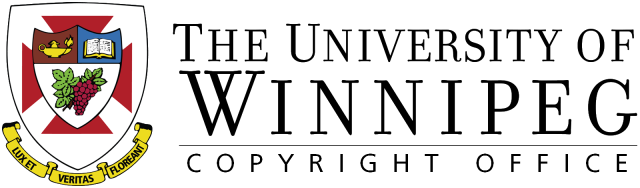 									TRAC #:  Request for Copyright PermissionThe University of Winnipeg uses resources for non-profit educational purposes. The University requests permission to (please check the appropriate boxes):Reproduce and distribute the following item in print format.Reproduce and distribute the following item in a recorded format (video, audio).Reproduce and distribute the following item in electronic format (    Library e-reserve,    the University website, or    Nexus, a password-protected learning management system).Adapt and distribute the following item in    print    a recorded medium,    Library physical reserve, or electronic formats        (    Library e-reserve,     Nexus, or    the University website).PLEASE PRINT CLEARLY AND FULLY COMPLETE THE FORM.  USE N.A. WHERE INFORMATION IS NOT APPLICABLE:
Item title ______________________________________________________________________________________________		Author/editor________________________________________________________________________________________________	Publisher, place, date __________________________________________________________________________________________	ISBN/ISSN ______________________________________________ 	Format: _____________________________________________	Pages for reproduction/adaptation ______________________ This material is being requested for the following use: ______________________________________________________________________																See reverse for proposed acknowledgement. Please complete the section below and return a signed copy of this form to the UW Copyright Office. Materials will be displayed accordingly and removed at the end date.Please respond as soon as possible.  Thank you.
REQUESTOR INFORMATIONPlease Print 	Requestor Name:  						Position: 			Department: 				If use of material is requested for use within a course please provide the following:Course Name: 					Course Code: 				Term:			                                                       COPYRIGHT PERMISSION RESPONSEPlease Print: I, ____________________________________________________, hereby grant the University of Winnipeg permission to use the above item as requested.Comments:	______________________________              _________________________________                           _________________Signature	 of copyright owner 	                  Position (publisher, student, author etc.)			Date                                        
This form may be used to collect elements of your personal information. Your information may be collected, used and disclosed for the above stated purpose(s) under the authority of The University of Winnipeg Act and pursuant to the Freedom of Information and Protection of Privacy Act. If you have any questions about the collection of your personal information please contact the Information & Privacy Officer, at 204-988-7538.[For portion of book]Proposed acknowledgement (please revise as required): From Title of Book (p. xxx), by A. N. Author, year, Place of Publication: Publisher. Copyright (year) by the Name of Copyright Holder. Reprinted [or adapted] with permission.[For journal article]Proposed acknowledgement (please revise as required): From [or the data in column 1 are from] “Title of Article,” by A.N. Author and Co. C. Author, year, Place of Publication: Publisher. Copyright [year] by the Name of Copyright Holder. Reprinted [or adapted] with permission.